ЛИХОРАДКА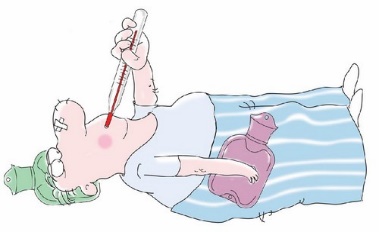 Лихорадка – ________________________________________________________________________________________________________________________________________________________________________________ЭтиологияПирогены — __________________________________________________________Классификация пирогенов:1. Первичные (этиологические) пирогены:инфекционные____________________________________________________________________________________________________________________________________________________________________________________________________неинфекционные________________________________________________________________________________________________________________________________________________________________________________________________2. Вторичные (патогенетические) пирогены: _________________________________________________________________________________________________________________________________________________________________________________________________________________________________________________________ПатогенезСТАДИИ ЛИХОРАДКИ:1. Стадия ___________________________________________ (ТП         ТО)Механизмы снижения теплоотдачи:______________________________________________________________________________________________________________________________________________________________________________________________________________________________________________________________________________________________________________________________________________________________Механизмы повышения теплопродукции: _________________________________________________________________________________________________________________________________________________________________________________________________________________________________________________________________________________________________________________________________________________________________________________________________Стадия ______________________________________________ (ТП         ТО)________________________________________________________________________________________________________________________________________________________________________________________________________________________________________________________________________________________________________________________________________________________________________Стадия ______________________________________________ (ТП         ТО)Механизмы повышения теплоотдачи:________________________________________________________________________________________________________________________________________________________________________________________________________________________Механизмы снижения теплопродукции:________________________________________________________________________________________________________________________________________________Варианты снижения температуры:литическое снижение ___________________________________________________ ______________________________________________________________________критическое снижение __________________________________________________Виды лихорадки по степени повышения температуры:Субфебрильная  		       _______________Умеренная 	      		       _______________Высокая 	    		       	       _______________Чрезмерная (гиперпирексия)      _______________Характеристика типов температурных кривыхПостоянная ________________________________________________________________________________________________________________________________Послабляющая_____________________________________________________________________________________________________________________________Перемежающаяся __________________________________________________________________________________________________________________________Изнуряющая _______________________________________________________________________________________________________________________________Извращенная ______________________________________________________________________________________________________________________________Атипичная __________________________________________________________________________________________________________________________________Возвратная ________________________________________________________________________________________________________________________________Изменения в органах и системах при лихорадкеБиологическое значение лихорадкиПоложительное влияние лихорадки (преобладает при субфебрильной лихорадке – t0 37-380 C) – мобилизуются защитно-приспособительные реакции организма:возрастает интенсивность синтеза антител;возрастает активность фагоцитов (макрофагов и нейтрофилов);возрастает чувствительность микроорганизмов к лекарственным препаратам;возрастает действие факторов неспецифической иммунной резистентности организма;угнетаются микроорганизмы путем их перегрева (эффект Пастера)возрастает интенсивность синтеза интерферонов;возрастает противомикробная активность веществ системы свертывания крови;возрастает противомикробная активность веществ системы комплемента.Отрицательное влияние лихорадки (преобладает при умеренной, высокой и гиперпиретической лихорадке):возрастает чувствительность организма к действию некоторых токсинов;нарушается активность ферментов → нарушение обмена веществ, ацидоз;активируется система свертывания крови → угроза тромбоза;усиленная потеря воды с потом и дыханием → обезвоживание организма → сгущение крови → дополнительная нагрузка на сердце, сосуды и др. органы, угроза тромбоза;повреждение клеток головного мозга → угроза отека головного мозга, фебрильные судороги.ПИРОТЕРАПИЯ – это ____________________________________________________ ________________________________________________________________________________________________________________________________________________ ________________________________________________________________________________________________________________________________________________________________________________________________________________________________________________________________________________________________________________________________________________________________________________________________________________________________________________________________________________________________________________________________________________________________________________________________________________________________________________________________________ 1. Первичные пирогены (этиологические)Активируются  ЛЕЙКОЦИТЫнейтрофилы              моноциты крови                       макрофаги тканей Активируются  ЛЕЙКОЦИТЫнейтрофилы              моноциты крови                       макрофаги тканей Активируются  ЛЕЙКОЦИТЫнейтрофилы              моноциты крови                       макрофаги тканей 2. Выделяются вторичные пирогены (патогенетические, лейкоцитарные) (медиаторы лихорадки)Влияют на центр терморегуляции в гипоталамусе:повышают чувствительность холодочувствительных нейронов,снижают чувствительность теплочувствительных нейронов,изменяют «установочную точку» температурного гомеостаза Усиление механизмов теплопродукции,ограничение механизмов теплоотдачиПовышение t0 тела до новой «температурной нормы»Система(орган)І стадияІІ стадияІІІ стадияКожаЦНСЭндокриннаяСердечно-сосудистаяДыхательнаяПищеварительнаяВыделительнаяКровьОбмен веществ